СтеллажСхема сборки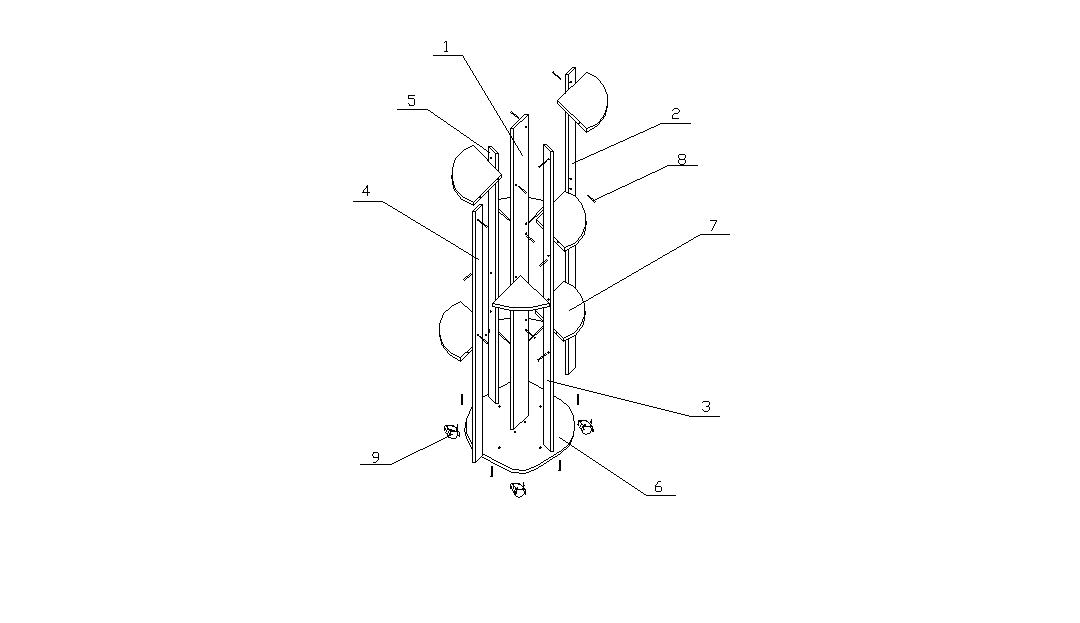                           СПЕЦИФИКАЦИЯ                                                                       ФУРНИТУРАИнструкция по сборке и эксплуатацииСтеллаж      Изделие на колесных опорах состоит  из  вертикальных и горизонтальных  стенок,  соединенных между собой .Подготовка к сборке.1.Перед сборкой необходимо ознакомиться с инструкцией по сборке.2.Определить расположение  деталей и их наличие, а также наличие фурнитуры по комплектовочной ведомости.
3.Подготовить необходимый инструмент для монтажных работ: молоток, отвёртку, шнур, клей ПВА…4.Подготовить место для сборки. Сборку мебели надо производить на  чистом ровном полу, подложив мягкую ткань или бумагу во избежание повреждения и загрязнения  деталей  мебели.Сборка.Положить горизонтальную стенку – дно (поз.6) верхней пластью вниз, к местам наколок приставить, поочередно, колесные опоры (поз.9) и соединить с ней шурупами 4х16.Положить дно (поз.6) на ребро, приставить, поочередно, к просверленным отверстиям стенки вертикальные (поз.1,2,3,4,5) и соединить с ней евровинтами (поз.8).Установить, аккуратно, собранную конструкцию в вертикальное положение.Стенку горизонтальную – полку (поз.7) – 3шт, начиная сверху, приставить к стенкам вертикальным (поз.1,2,3) и соединить с ними евровинтами (поз.8).Затем стенки горизонтальные – полки (поз.7) - 2шт, приставить к стенкам вертикальным (поз. 4,1,5) и соединить с ними евровинтами (поз.8). Затем стенки горизонтальные – полки (поз.7) - 2шт, приставить к стенкам вертикальным (поз. 5,1,2) и соединить с ними евровинтами (поз.8).И, наконец, стенку горизонтальную – полку (поз.7) - 1шт, приставить к стенкам вертикальным (поз. 4,1,3) и соединить с ними евровинтами (поз.8).Закрыть головки евровинтов (поз.8) заглушками.Изделие готово к эксплуатации.УХОДПыль с поверхности удалять чистой сухой салфеткой из фланели, миткали. Для  удаления загрязнений  рекомендуется применять специальные жидкости. ПРАВИЛА ЭКСПЛУАТАЦИИ и ухода за мебелью.Мебель должна хранится и эксплуатироватся в крытых отапливаемых помещениях при температуре не ниже +2°С и относительной влажности воздуха от 45% до 70%.Температура нагрева элементов мебели не должна превышать +40°С.Необходимо оберегать поверхности от попадания на них растворителей (спирта, бензина, ацетона и пр.), кислот, щелочей.Следует оберегать поверхности мебели от механических повреждений, т.к. в домашних условиях исправить их невозможно.Нагрузка на полку не должна превышать 3,8 кг, при условии статической равномерной нагрузки на полку.ГАРАНТИИПредприятие-изготовитель гарантирует качественные показатели мебели при соблюдении правил транспортирования, сборки и эксплуатации.За механические повреждения, потертости и сколы, возникшие при транспортировании, установке и хранении, предприятие-изготовитель ответственности не несет.Гарантийный срок эксплуатации для общественных помещений -18 месяцев, бытовой-24 месяцев со дня продажи.При обнаружении производственных дефектов или недовложении фурнитуры и стеклоизделий, необходимо обращаться в магазин, где приобретена мебель, предъявив гарантийный талон и чек магазина.Претензии  принимаются в течение гарантийного срока.УВАЖАЕМЫЙ ПОКУПАТЕЛЬ, БЛАГОДАРИМ ЗА ПОКУПКУ!НаименованиеКол-воЕд.изм.Обознач.Евровинт ЗаглушкаКлюч шестигранныйОпора колеснаяШурупы ГОСТ 1145-80                                4х1630301416Шт.Шт.Шт.Шт.Шт.Поз.8С поз.8С поз.8Поз.9Крепл. поз.9 НаименованиеРазмеры,ммКол-воОбознач.Стенка вертикальнаяСтенка вертикальнаяСтенка вертикальнаяСтенка горизонт. - дноСтенка горизонт.- полка1500х1001500х601250х60520х520250х25012218Поз.1Поз.2,3Поз.4,5Поз.6Поз.7